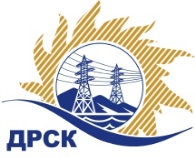 Акционерное Общество«Дальневосточная распределительная сетевая  компания»Протокол № 207/МЭ-ВПзаседания закупочной комиссии по выбору победителя по открытому  запросу предложений на право заключения договора: «Автошины зарубежного производства» закупка 204  раздел 4.2  ГКПЗ 2017ПРИСУТСТВОВАЛИ: члены постоянно действующей Закупочной комиссии АО «ДРСК»  2-го уровня.Форма голосования членов Закупочной комиссии: очно-заочная.ВОПРОСЫ, ВЫНОСИМЫЕ НА РАССМОТРЕНИЕ ЗАКУПОЧНОЙ КОМИССИИ: Об утверждении результатов процедуры переторжки.Об итоговой ранжировке заявок.О выборе победителя запроса предложений.РЕШИЛИ:ВОПРОС 1 «Об утверждении результатов процедуры переторжки»Признать процедуру переторжки состоявшейся.Принять окончательные цены заявок участниковВОПРОС 2 «Об итоговой ранжировке заявок»Утвердить итоговую ранжировку заявокВОПРОС 3 «О выборе победителя запроса предложений»Признать Победителем открытого  запроса предложений «Автошины зарубежного производства» участника, занявшего первое место в итоговой ранжировке по степени предпочтительности для заказчика: ООО "ДВТК" (141090, Россия, Московская область, г.Королёв мкр. Юбилейный, улица Пионерская, д. 1/4, пом. L.)   на условиях: Цена  1 314 735,59 руб. без НДС (1 551 388,00 руб. с учетом НДС). Срок поставки: до  28.04.2017 г .    Условия оплаты: В течение 30 календарных дней с  даты подписания акта сдачи-приёмки товара и товарной накладной (торг-12).    Гарантийный срок: 12 месяцев. Заявка имеет правовой статус оферты и действует до 20 апреля    2017 г.Исп. Ирдуганова И.Н.Тел. 397-147город  Благовещенск№ ЕИС – 31604524329  (МСП)«27» февраля   2017 года№п/п			Наименование Участника закупки и место нахожденияОкончательная цена заявки, руб. без НДС.1ООО "ДВТК" (141090, Россия, Московская область, г.Королёв мкр. Юбилейный, улица Пионерская, д. 1/4, пом. L.)1 314 735,592ООО "ШТОРМАВТО" (675000, Россия, Амурская обл., г. Благовещенск, ул. Нагорная, д. 1 А)1 394 225,423ИП Мельников Н.Н. (MAXINTER) (675016, Амурская обл., г. Благовещенск, ул. Богдана Хмельницкого, 77) 1 400 652,54Место в итоговой ранжировкеНаименование Участника закупки и место нахожденияПервоначальная цена заявки, руб. без НДС.Окончательная цена заявки, руб. без НДС.1 местоООО "ДВТК" (141090, Россия, Московская область, г.Королёв мкр. Юбилейный, улица Пионерская, д. 1/4, пом. L.)1 554 142,371 314 735,592 местоООО "ШТОРМАВТО" (675000, Россия, Амурская обл., г. Благовещенск, ул. Нагорная, д. 1 А)1 417 400,681 394 225,423 место ИП Мельников Н.Н. (MAXINTER) (675016, Амурская обл., г. Благовещенск, ул. Богдана Хмельницкого, 77)1 400 652,54 1 400 652,54Ответственный секретарь Закупочной комиссии: Елисеева М.Г.  _____________________________